FORMULÁRIO DE METADADOS para DisponibilizaÇÃO DE Trabalho de Conclusão de curso de graduação no RI/ufgVersão abril de 2018 (Anexo II da Resolução CEPEC nº 1661/2018)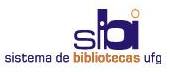 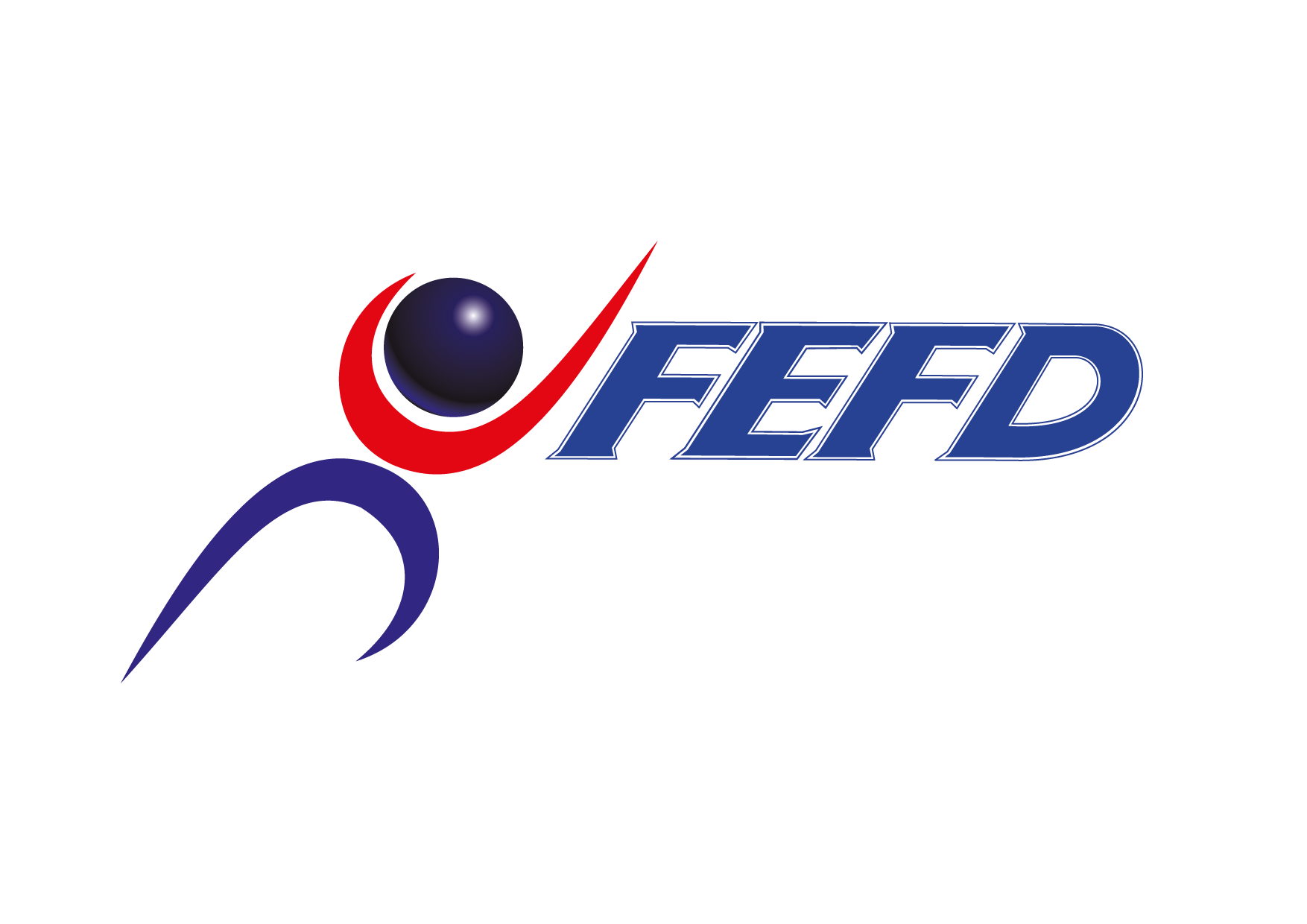 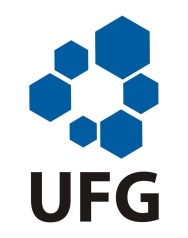 Unidade acadêmicaNome do curso:Título do trabalho:Título em outro idioma:Data defesa:Nome completo do(s) autor(es):Citação (ABNT)SOBRENOME, Nome. Título. Ano de publicação. Quantidade defolhas. Trabalho de Conclusão de Curso (Graduação) - Nome daunidade acadêmica, Universidade, local, Ano de defesa.ExemploSILVA, João Alves da. A biblioteconomia no século XXI. 2018.51f. Trabalho de Conclusão de Curso (Graduação) - Faculdade deInformação e Comunicação, Universidade Federal de Goiás,Goiânia, 2018.Para mais de um autor:SOBRENOME, Nome; SOBRENOME, Nome; SOBRENOME,Nome. Título. Ano de publicação. Quantidade de folhas. Trabalhode Conclusão de Curso (Graduação) - Nome da unidade acadêmica,Universidade, local, Ano de defesa.E-mail:Orientador(a):E-mail:Nomes completos dos membros da banca:Nomes completos dos membros da banca:1)2)3)4)Palavras-chave:Palavras-chave (outro idioma):Resumo:Abstract: